ВОЛГОГРАДСКАЯ ОБЛАСТНАЯ ОРГАНИЗАЦИЯ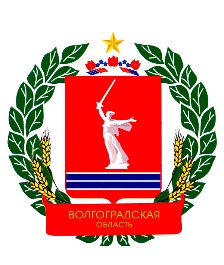 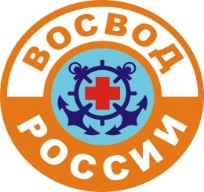 ОБЩЕРОССИЙСКОЙ ОБЩЕСТВЕННОЙ ОРГАНИЗАЦИИ«ВСЕРОССИЙСКОЕ ОБЩЕСТВО СПАСАНИЯ НА ВОДАХ»(ВОО ООО ВОСВОД)400094, г. Волгоград, ул. Космонавтов д.59, тел/факс:8(8442)98-38-98, м.т. 8-917-338-38-98e-mail: vosvod34@yandex.ruИнтернет-сайт: vosvod34.ru, мы в соц. сетях: vk.com/vosvod34УтверждаюПредседатель ВОО ООО ВОСВОДПротопопов Э.А.____________________«___» ______________ 2017 г.ПОЛОЖЕНИЕо вариантах ношения форменной одежды Волгоградской областной организации Общероссийской общественной организации «ВОСВОД» для «Юных матросов-спасателей ВОСВОД»  Костюм (форменный):Для мальчиков:- куртка на молнии черного цвета, ткань габардин, прорезные боковые карманы на молнии, нагрудные карманы с клапанами, под погоны клапаны накладные на пуговицы черного цвета;- кофта ворот округлый форменная (офисная) шерстяная черного цвета с накладными погонами, разрез под горло;- кофта ворот треугольный форменная (офисная) шерстяная черного цвета с накладными погонами, разрез под рубашку с галстуком черным;- рубашка бежевая форменная с коротким рукавом и клапанами на плечах под черный погон;- футболка белого цвета с коротким рукавом, ворот под горло (округлый разрез) с символикой ВОСВОД;- футболка красного цвета с коротким рукавом, ворот под горло (округлый разрез) с символикой ВОСВОД;- тельняшка с красными полосами (военно-морская);- брюки черные с тонкой полоской по бокам лампас красного цвета, ткань габардин;- галстук (форменный) черного цвета;- обувь ботинки, полуботинки, туфли строгие черного цвета.Для девочек:- куртка на молнии черного цвета, ткань габардин, прорезные боковые карманы на молнии, нагрудные карманы с клапанами, под погоны клапаны накладные на пуговицы черного цвета;- кофта ворот округлый форменная (офисная) шерстяная черного цвета с накладными погонами, разрез под горло;- кофта ворот треугольный форменная (офисная) шерстяная черного цвета с накладными погонами, разрез под рубашку с галстуком или рубашку с бабочкой;- рубашка бежевая форменная с коротким рукавом и клапанами на плечах под черный погон;- футболка белого цвета с коротким рукавом, ворот под горло (округлый разрез) с символикой ВОСВОД;- футболка красного цвета с коротким рукавом, ворот под горло (округлый разрез) с символикой ВОСВОД;- тельняшка с красными полосами (военно-морская);- брюки черные с тонкой полоской по бокам лампас красного цвета, ткань габардин;- юбка (до колена) черного цвета, ткань габардин, лампас не предусмотрен;- галстук (форменный) черного цвета;- бабочка (форменная) черного цвета;- обувь ботинки, полуботинки, туфли на низком каблуке черного цвета строгие.Головной убор:- пилотка черного цвета. ВМФ, канты красного цвета, спереди кокарды ВМФ (овал).- шапка шерстяная вязанная с кокардой ВМФ (овал);- ушанка черного цвета с кокардой ВМФ (овал).Нашивки: - «Волгоградская область» круглая, диаметр 80 мм на черном фоне золотая нить, нашивается на правый рукав куртки;- «ВОСВОД РОССИИ» круглая, диаметр 80 мм на белом фоне красными нитями, нашивается на левый рукав куртки и рубашки;- Флаг России» полукруглая, диаметр 80 мм трехцветная, нашивается на левый рукав выше нашивки «ВОСВОД РОССИИ» на плече куртки и рубашки;Погоны:Рядового состава:- парадные на белой рубашке – форменные черного цвета с двумя красными продольными полосами у краев погона на алюминиевой пуговице золотого цвета с якорем;- повседневные на куртке – накладные черного цвета на черной пластиковой пуговице;Младший начальствующий состав:- парадные на белой рубашке – форменные черного цвета с двумя красными продольными полосами у краев погона на алюминиевой пуговице золотого цвета с якорем, на погоне алюминиевые накладки золотого цвета с количеством полос, соответствующих  присвоенному званию;- повседневные на куртке – накладные черного цвета на черной пластиковой пуговице с черными клапанами и вышитым галуном золотого цвета в соответствии с присвоенным званием;Варианты ношения форменной одежды Волгоградской областной организации Общероссийской общественной организации «ВОСВОД» для «Юных спасателей «ВОСВОД»:Для мальчиковДля девочекФОРМА №1ФОРМА №1- рубашка белая- брюки черные (форменные)- галстук черный- обувь- головной убор- рубашка белая- брюки или юбка черные (форменные)- галстук или бабочка черные- обувь- головной уборФОРМА №2ФОРМА №2- костюм форменный (куртка + брюки)- рубашка белая- галстук черный- обувь- головной убор- костюм форменный (куртка + брюки или юбка)- рубашка белая- бабочка или галстук черные- обувь- головной уборФОРМА №3ФОРМА №3- костюм форменный (куртка + брюки)- футболка белая- обувь- головной убор- костюм форменный (куртка + брюки или юбка)- футболка белая- обувь- головной уборФОРМА №4 (Повседневная)ФОРМА №4 (Повседневная)- костюм форменный (куртка + брюки)- футболка красная- обувь- головной убор- костюм форменный (куртка + брюки или юбка)- футболка красная- обувь- головной уборФОРМА №5ФОРМА №5- костюм форменный (куртка + брюки)- тельняшка с красными полосами (военно-морская)- обувь- головной убор- костюм форменный (куртка + брюки или юбка)- тельняшка с красными полосами (военно-морская)- обувь- головной уборФОРМА №6ФОРМА №6- кофта черная, шерстяная- брюки черные (форменные)- обувь- головной убор- кофта черная, шерстяная- брюки или юбка черные (форменные)- обувь- головной уборФОРМА №7ФОРМА №7- кофта черная, шерстяная- футболка красная- брюки черные (форменные)- обувь- головной убор- кофта черная, шерстяная- футболка красная- брюки или юбка черные (форменные)- обувь- головной уборФОРМА №8ФОРМА №8- кофта черная, шерстяная- рубашка белая- галстук черный- брюки черные (форменные)- обувь- головной убор- кофта черная, шерстяная- рубашка белая- галстук или бабочка черные- брюки или юбка черные (форменные)- обувь- головной уборФОРМА №9ФОРМА №9- кофта черная, шерстяная- футболка белая- брюки черные (форменные)- обувь- головной убор- кофта черная, шерстяная- футболка белая- брюки или юбка черные (форменные)- обувь- головной убор